                       Российская Федерация          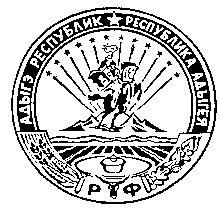 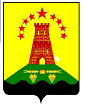                                   Республика Адыгея                            Совет народных депутатов                       муниципального образования                   «Дукмасовское сельское поселение»х.Дукмасов                                                                                                           30.11.2011г.                                                                                                                  № 176РЕШЕНИЕ                       Сорок третьей  сессии  второго созыва  Совета народных депутатовмуниципального образования «Дукмасовское сельское поселение»      О принятии нового Положения«О правотворческой инициативе граждан»В соответствии с Федеральными законами №131-ФЗ от 06.10.2003г. "Об общих принципах организации местного самоуправления в Российской Федерации", руководствуясь Уставом муниципального образования "Дукмасовское сельское поселение» Совет народных депутатов муниципального образования "Дукмасовское сельское поселение»                                                   Р Е Ш И Л:Принять в новой редакции положение «О реализации правотворческой инициативе граждан" на территории муниципального образования «Дукмасовское сельское поселение» Приложение № 1.Постановление Совета народных депутатов муниципального образования «Дукмасовское сельское поселение» № 4\1 от 16 февраля 2005 года "О реализации правотворческой инициативе граждан", отменить.Обнародовать  настоящее Решение .Контроль за исполнением настоящего решения возложить на заместителя главы администрации муниципального образования  «Дукмасовское сельское поселение».3. Настоящее Решение  вступает в силу с момента его принятия. Глава муниципального образования«Дукмасовское сельское поселение»                                            Шикенин В.П.                                                          Приложение№1                                                                        к Решению Совета народных депутатов                                                       муниципального образования                                                           "Дукмасовское сельское поселение"                                                   от 30.11.2011 г. N 176ПОЛОЖЕНИЕО ПРАВОТВОРЧЕСКОЙ ИНИЦИАТИВЕ ГРАЖДАННастоящее Положение разработано на основании статьи 26 Федерального закона от 6.10.2003г № 131 – ФЗ "Об общих принципах организации местного самоуправления в Российской Федерации", ст.___  Устава муниципального образования "Дукмасовское сельское поселение" и направлено на реализацию права граждан, проживающих на территории муниципального образования на осуществление местного самоуправления посредством выдвижения правотворческой инициативы для решения своих  проблем.Общие положения1.1. Под правотворческой инициативой понимается право жителей поселения  обладающих избирательным правом, вносить проекты муниципальных нормативных правовых актов, регулирующих вопросы местного значения, в органы местного самоуправления Дукмасовское сельское поселение или должностному лицу местного самоуправления, к компетенции которых относится принятие муниципального правового акта.1.2. Реализация гражданами права правотворческой инициативы осуществляется через инициативные группы жителей Дукмасовское сельское поселение, обладающих избирательным правом, путем внесения проектов муниципальных правовых актов в органы местного самоуправления муниципалитета или должностному лицу местного самоуправления, к компетенции которых относится принятие муниципального правового акта.Правотворческая инициатива граждан реализуется в виде внесения в органы местного самоуправления Дукмасовское сельское поселение или должностным лицам местного самоуправления:а) проектов муниципальных правовых актов по вопросам местного значения, изложенных в Уставе муниципального образования «Дукмасовское сельское поселение» и в ст. 14, 14.1 ФЗ- № 131.;б) проектов муниципальных правовых актов о внесении изменений и о признании утратившими силу ранее принятых муниципальных правовых актов.2. Формирование  инициативной  группы  граждан по реализации правотворческой инициативы2.1. С правотворческой инициативой  может выступить инициативная группа граждан, в количестве не менее трёх человек обладающих избирательным правом.2.2. Решение о создании инициативной группы граждан для реализации правотворческой инициативы граждан принимается на собраниях с числом присутствующих граждан, не менее трёх человек, обладающих избирательным правом.2.3.Решение о создании инициативной группы граждан для реализации правотворческой инициативы оформляется протоколом в котором должны быть указаны дата и место проведения собрания, общее количество граждан принявших участие в собрании, список членов инициативной группы c  инициалами и адресом проживания и формулировка проекта муниципального правового акта, вносимого на рассмотрение органа, должностного лица местного самоуправления. (см приложение)2.4. Решением инициативной группы граждан, оформленным соответствующим протоколом, избирается уполномоченный представитель (представители), который от имени инициативной группы граждан участвует в обсуждении и рассмотрении проекта муниципального правового акта, внесенного в порядке реализации правотворческой инициативы. (см. приложение)3. Внесение проекта муниципального правового акта в порядке реализации правотворческой инициативы 3.1. В порядке реализации правотворческой инициативы граждан инициативная группа граждан направляет в орган местного самоуправления или должностному лицу местного самоуправления, в компетенцию которого входит рассмотрение и принятие вносимого муниципального правового акта, следующие документы:1) проект муниципального правового акта, соответствующий требованиям пункта 4.1., 4.2. настоящего положения.2) пояснительную записку, содержащую обоснование необходимости принятия муниципального правового акта, его целей и основных положений;3) перечень муниципальных правовых актов, отмены, изменения или дополнения которых потребует принятие вносимого в качестве реализации правотворческой инициативы граждан проекта муниципального правового акта;4) ). финансово- экономическое обоснование ( в случае внесения проекта, предусматривающего расходы, покрываемые за счет средств местного бюджета). Финансово-экономическое обоснование представляет собой расчет средств, которые необходимо предусмотреть в местном бюджете на реализацию вносимого проекта муниципального правового акта;5) протокол собрания, конференции, на котором (которой) было принято решение о создании инициативной группы граждан для реализации правотворческой инициативы;6) сопроводительное письмо с указанием адресата, которому должно быть направлено мотивированное решение, принятое по результатам рассмотрения проекта муниципального правового акта, внесенного в порядке реализации правотворческой инициативы граждан.3.2. Проект муниципального правового акта, внесенный в порядке реализации правотворческой инициативы граждан, не должен противоречить Конституции Российской Федерации, федеральным конституционным законам, федеральным законам и иным нормативным правовым актам Российской Федерации, Конституции, законам, иным нормативным правовым актам Республики Адыгея, Уставу и иным муниципальным правовым актам муниципального образования «Дукмасовское сельское поселение».3.3. При внесении проекта муниципального правового акта в порядке реализации правотворческой инициативы с нарушением требований, установленных настоящим Положением, глава муниципального образования, председатель представительного органа муниципального образования, или должностное лицо местного самоуправления, которому был внесен проект муниципального правового акта, вправе отказать в принятии документов. Возврат документов не является препятствием для их повторного внесения в порядке реализации правотворческой инициативы при условии устранения инициативной группой граждан нарушений, явившихся причиной для возврата документов.3.4.  В случае отказа в принятии документов орган местного самоуправления или должностное лицо местного самоуправления муниципального образования «Дукмасовкое сельское поселение», направляет инициативной группе граждан письменный мотивированный отказ.Письменный мотивированный отказ в принятии документов может быть обжалован в суд в установленном законом порядке.3.5. Отказ в принятии документов не является препятствием для повторной подачи документов для реализации правотворческой инициативы граждан при условии устранения инициативной группой граждан нарушений, вызвавших отказ.4. Требования к форме и содержанию проекта муниципального правового акта4.1. Структура проекта муниципального правового акта:а) наименование муниципального правового акта; б) преамбула (введение) – самостоятельная часть проекта, которая определяет цели и задачи муниципального правового акта (не является обязательной);в) текст проекта муниципального правового акта, который делится на структурные единицы (главы или разделы, статьи, пункты).Глава, раздел проекта муниципального правового акта имеет свое наименование и состоит из пунктов.Пункты проекта акта имеют порядковый номер, могут подразделяться на подпункты.Части, пункты, подпункты, абзацы имеют конкретное правовое описание и представляют собой законченную мысль.Текст проекта муниципального правового акта должен быть логичным, язык – точным, кратким и ясным для всеобщего понимания, исключающим двойное толкование содержания норм. 4.2. Проекты муниципальных правовых актов о внесении изменений или о признании утратившими силу ранее принятых муниципальных правовых актов имеют особую структуру: не имеют деления на главы, разделы, статьи; состоят из наименования, преамбулы и пунктов.  5. Рассмотрение проекта муниципального правового акта5.1. Проект муниципального правового акта, внесенный в порядке реализации правотворческой инициативы граждан, в течение трех месяцев со дня его внесения подлежит обязательному рассмотрению органом местного самоуправления или должностным лицом местного самоуправления муниципального образования «Дукмасовкое сельское поселение»,  в соответствии с требованиями правовых актов органов местного самоуправления, регламентирующих порядок принятия соответствующих муниципальных правовых актов.5.2. В случае, если проект муниципального правового акта внесен в орган или должностному лицу, в компетенцию которого не входит принятие соответствующего акта, глава муниципального образования, председатель представительского органа муниципального образования, либо должностное лицо местного самоуправления обязаны в течение 7 дней со дня внесения проекта муниципального правового акта направить весь комплект документов, внесенный в порядке реализации правотворческой инициативы граждан, в орган или должностному лицу местного самоуправления, к компетенции которого относится принятие соответствующего акта.5.3. Не позднее чем за 10 дней до даты рассмотрения проекта муниципального правового акта соответствующий орган местного самоуправления в письменной форме уведомляет уполномоченного представителя (ей) инициативной группы граждан о месте, дате и времени рассмотрения, внесенного ими проекта муниципального правового акта и обеспечивает возможность изложения позиции инициативной группы при рассмотрении указанного проекта.5.4. В случае если принятие муниципального правового акта, проект которого внесен в порядке реализации правотворческой инициативы, относится к компетенции Совета народных депутатов муниципального образования «Дукмсовское сельское поселение», указанный проект должен быть рассмотрен на открытом заседании Совета народных депутатов.5.5. Мотивированное решение, принятое по результатам рассмотрения проекта муниципального правового акта, внесенного в порядке реализации правотворческой инициативы граждан, не позднее 10 дней со дня принятия данного решения должно быть официально в письменной форме доведено до сведения внесшей его инициативной группы граждан.Глава муниципального образования«Дукмасовское сельское поселение»                                           Шикенин В.П.(ОБРАЗЕЦ)ПРОТОКОЛ собрания  граждан Дукмасовского сельского поселения о создании инициативной группы по внесению  проекта нормативно-правового акта муниципального образования «Дукмасовское сельское поселение»Место проведение: х. Дукмасов, ул. Ушанева, 17.Время проведения собрания: 01.01.2012 года.Участник собрания: 10 человек, (список прилагается с указанием Ф.И.О., год рождения, паспортные данные граждан,  место проживания или регистрации (Приложение №1 ))Повестка дня: Об избрании председателя и секретаря настоящего собрания.Об создании инициативной группы граждан для внесения проекта нормативного -правового акта в Совет народных депутатов.Об утверждении формулировки проекта нормативного правового акта Совета народных депутатов «О внесении  изменений и дополнений в Постановление Совета народных депутатов муниципального образования «Дукмасовское сельское поселение» от 16.02.2006 года №4/1 и Положение о реализации правотворческой инициативы граждан в муниципальном образовании «Дукмасовское сельское поселение в порядке правотворческой инициативы граждан.Вопрос 1. Об избрании председателя и секретаря настоящего собрания.Выступал Иванов И.И. «Избрать Иванова Ивана Ивановича председателем  собрания инициативной группы и избрать Петрова Петра Петровича секретарем  собрания инициативной группы.»Решили: Избрать Иванова Ивана Ивановича председателем  собрания инициативной группы и избрать Петрова Петра Петровича секретарем  собрания инициативной группы.Голосовали: «за» - 10 человек.Против — нетВопрос 2: О создании инициативной группы граждан для внесения проекта нормативного правового акта в Совет народных депутатов.Выступали Иванов И.И. О создании инициативной группы граждан в количестве 10 человек согласно приложения №1 для внесения проекта нормативного правового акта в Совет народных депутатов.Решили: Создать инициативную группу граждан в количестве 10 человек согласно приложения №1 для внесения проекта нормативного правового акта в Совет народных депутатов.Голосовали: «за» - 10 человек.Против — нетВопрос 3: Утверждение формулировки проекта нормативного правового акта  Совета народных депутатов.Выступал Иванов И.И. Утвердить формулировку нормативного правового акта Совета народных депутатов «О внесении  изменений и дополнений в Постановление Совета народных депутатов муниципального образования «Дукмасовское сельское поселение» от 16.02.2006 года №4/1 и Положение о реализации правотворческой инициативы граждан в муниципальном образовании «Дукмасовское сельское поселение в порядке правотворческой инициативы граждан.Решили: Утвердить формулировку нормативного правового акта Совета народных депутатов «О внесении  изменений и дополнений в Постановление Совета народных депутатов муниципального образования «Дукмасовское сельское поселение» от 16.02.2006 года №4/1 и Положение о реализации правотворческой инициативы граждан в муниципальном образовании «Дукмасовское сельское поселение в порядке правотворческой инициативы граждан.Голосовали: «за» - 10 человек.Против — нет.Председатель собрания 					Иванов И.И.Секретарь собрания 						Петров П.П.(ОБРАЗЕЦ)ПРОТОКОЛрешения инициативной группы граждан Дукмасовское сельское поселения по внесению  проекта нормативно-правового акта муниципального образования «Дукмасовское сельское поселение»Место проведение: х. Дукмасов, ул. Ушанева, 17.Время проведения собрания: 01.01.2012 года.Участник собрания: 10 человек, (список прилагается с указанием Ф.И.О., год рождения, паспортные данные граждан,  место проживания или регистрации (Приложение №1 ))Повестка дня: Об избрании председателя и секретаря настоящего собрания.О внесении проекта нормативно-правового акта Совета народных депутатов  муниципального образования «Дукмасовское сельское поселение «О внесении  изменений и дополнений в Постановление Совета народных депутатов  муниципального образования «Дукмасовское сельское поселение» от 16.02.2006 года №4/1 и Положение о реализации правотворческой инициативы граждан в муниципальном образовании «Дукмасовское сельское поселение в порядке правотворческой инициативы граждан.Утверждение пояснительной записки к проекту нормативно-правового акта.Утверждение финансово-экономического обоснование проекта нормативно-правового акта.Об избрании представителя инициативной группы, который будет представлять интересы инициативной группы при внесении проекта в Совет народных депутатов.Вопрос 1. Об избрании председателя и секретаря настоящего собрания.Выступал Иванов И.И. «Избрать Иванова Ивана Ивановича председателем  собрания инициативной группы и избрать Петрова Петра Петровича секретарем  собрания инициативной группы.»Решили: Избрать Иванова Ивана Ивановича председателем  собрания инициативной группы и избрать Петрова Петра Петровича секретарем  собрания инициативной группы.Голосовали: «за» - 10 человек.Против — нетВопрос2: «______________________________________________________________________________________________________________________________________________________________________________________________________________________________________________»Выступали Иванов И.И. «Внести в порядке правотворческой инициативы граждан проект нормативного правового акта Совета народных депутатов муниципального образования «________________________________________________________________________________________________________________________________________________________» согласно приложению №2Решили: О внести проекта нормативно-правового акта Совета народных депутатов  муниципального образования «_____________________________________________________________________________________________________________________________________________________________________________________________________________________________________________» приложению №2.Голосовали: «за» - 10 человек.Против — нетВопрос 3: Утверждение пояснительной записки к проекту нормативно-правового акта.Выступал Иванов И.И. Предлагаю утвердить пояснительную записку проекта нормативного правового акта согласно приложению №3.Решили: Утвердить пояснительную записки  к проекту нормативного- правового акта согласно приложению №3.Голосовали: «за» - 10 человек.Против — нет.Вопрос 4: Об утверждении финансово-экономического обоснование проекта нормативно-правового акта.Выступал Иванов И.И. Предлагаю утвердить финансового-экономическое обоснование проекта нормативного правового акта согласно приложению №4.Решили: Утвердить финансово-экономическое обоснование проекта нормативно-правового акта согласно приложению №4.Голосовали: «за» - 10 человек.Против — нет.Вопрос 5: Об избрании представителя инициативной группы, который будет представлять интересы инициативной группы при внесении проекта в Совет народных депутатов.Выступал Иванов И.И. Предлагаю  поручить Иванову И.И. И Петрову П.П. Представлять интересы инициативной группы  по вопросу  внесения проекта нормативного правового акта в Совет народных депутатов, с правом подачи документов и представления интересов на заседании  Совета народных депутатов при рассмотрении данного проекта.Решили: Поручить Иванову Ивану Ивановичу, зарегистрированному по адресу х. Дукмасов, ул. Ушанева, 22 и Петрову Петру Петровичу, зарегистрированному по адресу х. Дукмасов ул. Ушанева, 30 представлять интересы инициативной группы по вопросу внесению проекта нормативно-правового акта «______________________________________________________________________________________________________________________________________________________________________________________________________________________________________________»Голосовали: «за» - 10 человек.Против — нет.Председатель собрания 					Иванов И.И.Секретарь собрания 						Петров П.П.(ОБРАЗЕЦ)СПИСОКграждан,  принимавших участие в проведении собрания по созданию инициативной группы граждан для реализации правотворческой инициативы муниципального образования «ДСП»(ОБРАЗЕЦ)   Совет народных депутатов муниципального образования                                                                   «Дукмасовское сельское поселение»От Иванова Ивана Ивановича, х. Дукмасов, ул. Ушанева, 22.Сопроводительное письмо к документам проекта  нормативного правового акта Совета народных депутатов в порядке правотворческой инициативы гражданИнициативная группа граждан, действующая в соответствии с протоколом общего собрания граждан, направляет проект нормативного правового акта Совета народных депутатов «О внесении  изменений и дополнений в Постановление Совета народных депутатов муниципального образования  «Дукмасовское сельское поселение» от 16.02.2006 года №4/1 и Положение о реализации правотворческой инициативы граждан в муниципальном образовании «Дукмасовское сельское поселение в порядке правотворческой инициативы граждан, в соответствии протоколом собрания инициативной группы, для рассмотрения проекта на заседании Совета народных депутатов  муниципального образования «Дукмасовское сельское поселение».В соответствии с решением собрания инициативной группы граждан от 01.01.2012 г. прошу меня  заранее известить о дате рассмотрения настоящего проекта для непосредственного участия  в рассмотрении  проекта и направить мотивировочное решение по результатам рассмотрения проекта по адресу х. Дукмасов. ул. Ушанева, 17.Приложения: проекта нормативного правового акта.Пояснительная записка к проекту.Финансово-экономическое обоснование проекта.Протокол общего собрания граждан. Протокол собрания инициативной группы.Представитель инициативной группы 					Иванов И.И.     АНО «Практический центр поддержки местного самоуправления».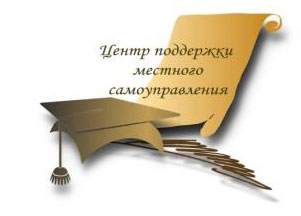      Центр Гражданского Партнёрства Республики Адыгея.e-mail: msu@live.ru сайт: www.centrmsu.ru ПРОДВИЖЕНИЕ И ЗАЩИТА ИНТЕРЕСОВ НЕКОММЕРЧЕСКИХ ОРГАНИЗАЦИЙ СЕВЕРНОГО КАВКАЗА»ЦЕНТР ГРАЖДАНСКОГО ПАРТНЁРСТВАРеспублики АдыгеяЭкспертное заключениеО Положении «О порядке реализации правотворческой инициативы граждан», утвержденного постановлением Совета народных депутатов муниципального образования «Дукмасовское сельское поселение» 16 февраля 2006 г. №4/1Экспертное заключениеО Положении «О порядке реализации правотворческой инициативы граждан», утвержденного постановлением Совета народных депутатов муниципального образования «Дукмасовское сельское поселение» от 16 февраля 2006 г. №4/11. Соответствие документа интересам гражданДокумент направлен на реализацию прав  граждан РФ, проживающих на территории Дукмасовское сельское поселение, на осуществление местного самоуправления путем непосредственного участия через реализацию правотворческой инициативы граждан.Рассматриваемое Положение соответствует интересам граждан, устанавливает порядок реализации правотворческой инициативы. Но является не полным, что затрудняет толкование, путает  граждан в формах и способе реализации инициатив.В главе 1 не четко прописано понятие правотворческой инициативы, а так же указано, что правотворческая инициативы предполагает возможность населения вносить в органы МСУ проекты правовых актов. В данном пункте допущены ошибки — 1. нельзя использовать слова предполагает, правотворческая инициатива это право, и оно не может быть предположительным. 2-  ст. 26 ФЗ 131 устанавливает право граждан по внесению нормативного правового акта  к органам местного самоуправления и должностных лиц, соответственно, здесь выявляется два ограничений прав граждан, исключено право на обращения к должностным лицам и исключено право вносить нормативные правовые акты. (нормативно-правовые акт для неограниченного круга лиц, правовые акты для ограниченного круга лиц)2. Реалистичность предусмотренных документом процедур для участия в них граждан (можно ли и насколько легко выполнить предусмотренные действия на практике)Процедуры участия граждан в целом реалистичны, но процедура внесения проектов  слишком прозрачна, нет четкости действий.Пунктом 2.2 Положения установлена  минимальная численность инициативной группы граждан, которые могут выступать с правотворческой инициативой (10 человек). Однако, отсутствие четкого алгоритма действий граждан, которые  желают выступить с правотворческой инициативой, что может привести к неправильному толкованию, как гражданами, так и  должностными лицами своих прав и обязанностей,  нет четкого  руководства (административного регламента или это должно быть прописано в положении) как  действовать при поступлении  инициативы.Кроме того,  в Положение в нарушение ст.  26 Федерального закона № 131-ФЗ от 06.10.2003 года «Об общих принципах организации местного самоуправления в РФ» установлена максимальная численность  3% от числа жителей (но должно быть избирателей).Представительным органом муниципального образования устанавливается лишь минимальная численность инициативной группы граждан, желающих выступить с правотворческой инициативой. Другими словами, если для продвижения своих инициатив выступает группа граждан в гораздо большем составе, это не препятствует реализации данных инициатив. 3. Полнота предусмотренных процедур (предусмотрены ли все необходимые для достижения социального эффекта действия)Общие цели  в Положении четко  определены. Но отсутствие  алгоритма действий граждан и должностных лиц местного самоуправления (пункт 2 настоящего заключения).Данное Положение должно предусматривать полный перечень действий граждан и должностных лиц, начиная от формирования  названия нормативного правового акта, процедура обсуждения проекта гражданами, процедура формирования  инициативной группы, порядок представления в  орган   местного самоуправления проекта, с перечнем  необходимых документов и приложений, порядок и срок рассмотрения проекта, порядок доведения до населения и до инициативной группы принятого решения.Кроме того Положение должно предусматривать  перечень вопросов по которым не может быть внесена правотворческая инициатива граждан (например проект бюджета муниципального образования), не предусмотрены варианты принятых решений по результатам рассмотрения внесенного проекта, не прописаны  основания для отказа в рассмотрении внесенного проекта, а так же право  на обжалование принятого по результатам рассмотрения проекта.4. Наличие неоправданных административных барьеров (завышенное количество подписей, которые необходимо собрать; зависимость возможности участия гражданина в мероприятии от наличия свободных мест; и т.д.)В данном Положении административным барьером  считается отсутствие четкого и последовательного алгоритма действий граждан и должностных лиц, что может привести к злоупотреблению  должностных лиц на отказ в рассмотрении внесенных проектов. А так же, с учетом грамотности населения в вопросах местного самоуправления, когда нет  правовой основы  каждого действия гражданин, считаю  что реализация  правотворческой инициативы граждан Дукмасовского сельского поселения ограничена.В пункте 3 указано, что внесение и дополнение в Положение осуществляется  по инициативе депутатов Совета народных депутатов и (или) главы администрации, что  нарушает ст. 26 ФЗ 131, и является административным барьером.5. Наличие коррупциогенных факторов (норм и процедур, создающих условия для коррупции)Данное Положение является размытым, не четким, поэтому возникает риск произвольного толкования. В виду отсутствия алгоритма действий должностных лиц, отсутствие прописанных прав и обязанностей может стать предпосылкой для возникновения коррупции.6. Сильные стороны документа (нормы и процедуры, наиболее эффективно создающие условия для реализации интересов граждан).К сильным сторонам Положения можно отнести возможность  инициирования внесение проекта 10 человек (инициативная группа) и создание инициативной группы    протоколом.7. Слабые стороны документа (проблемы, снижающие эффективность документа с точки зрения удовлетворения интересов граждан)Отсутствие алгоритма действий  всех участников процесса (п.п.3,4 настоящего заключения)Пункт 3 Положения, которым закрепляется право,  вносить изменения в Положение только  по инициативе депутатов и главы администрации противоречить  действующему законодательству о местном самоуправлении.  Нет процедуры обнародования результатов рассмотрения внесенного проекта и принятого по нему решения. Положением должно быть предусмотрено  обязательство информировать не только инициативную группу, но и население, т.к.  проекты являются  нормативно-правовыми затрагивают интересы всех граждан, кроме того  опубликование позволит привлечь внимание и повысить активность граждан в реализации правотворческих инициатив, наглядный пример является лучшим показателем.8.   Предложения (текстовые формулировки необходимых изменений документа).Текст Положения подлежит полной переработке и дополнению, с учетом указанных замечаний.Специалист эксперт                                                  Н.Филиппова№ ппФамилия, инициалыАдрес проживанияПримечание1.2345678910ИТОГОДЕСЯТЬ ЧЕЛОВЕКДЕСЯТЬ ЧЕЛОВЕКг.Майкоп ул. Ленина 36 тел.: 8 909 471 77 98 факс: 8 (8772) 541693